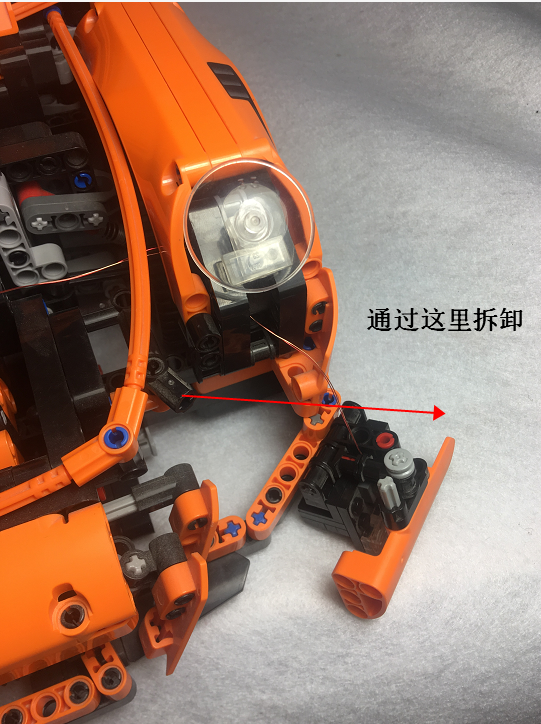 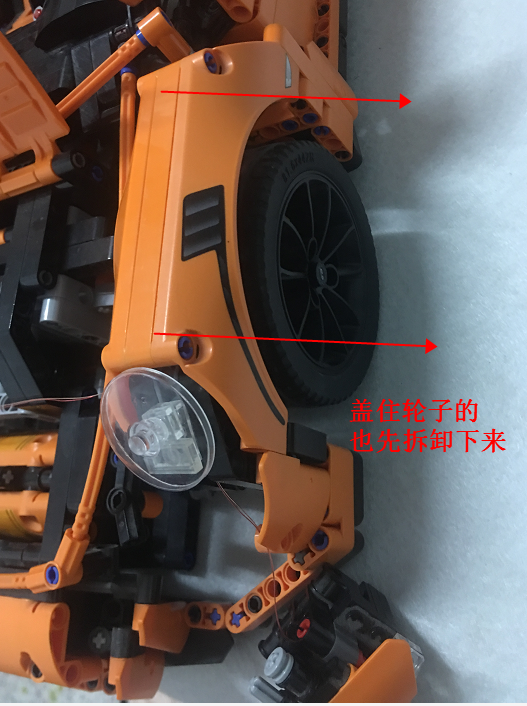 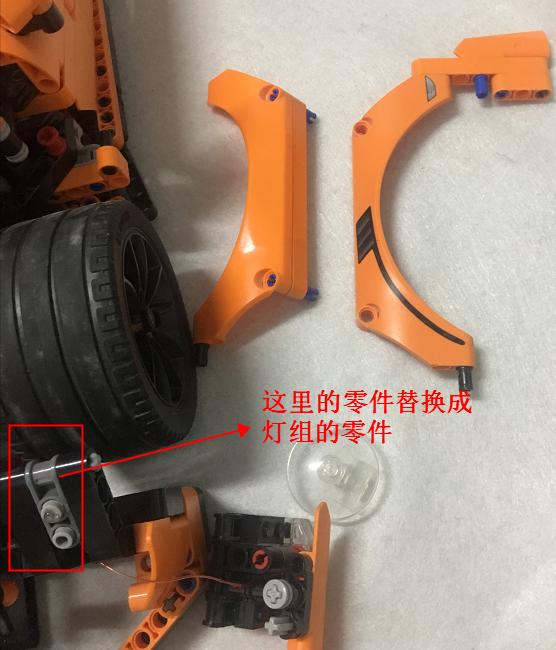 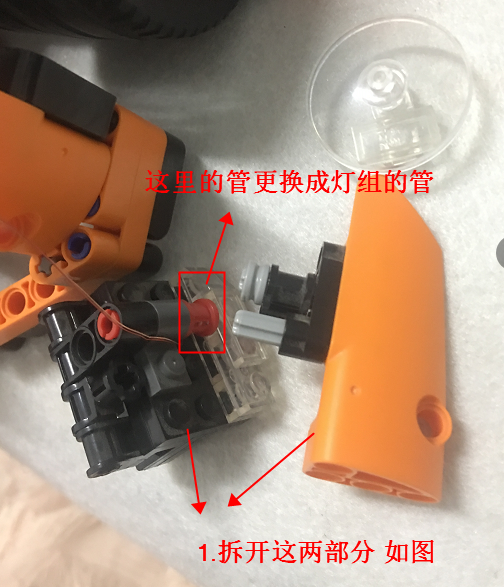 两处灯组安装好了复原回去就可以了，车前两边同样的方法就可以了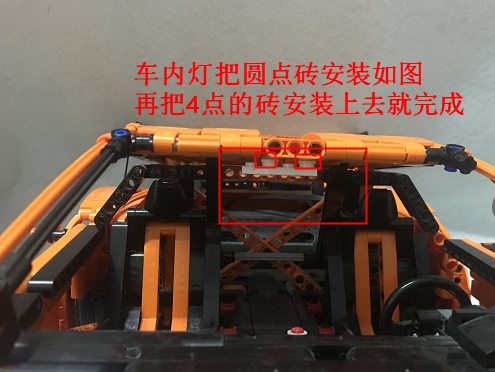 车内部分很简单，如图安装就可以了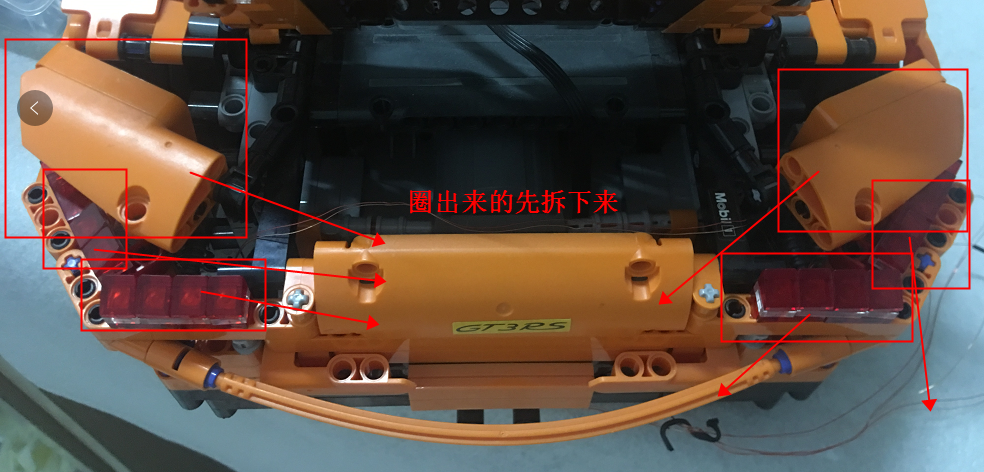 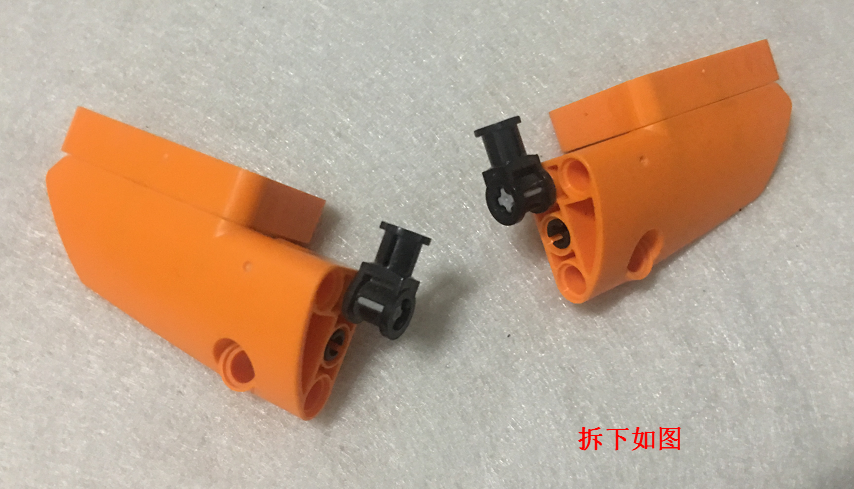 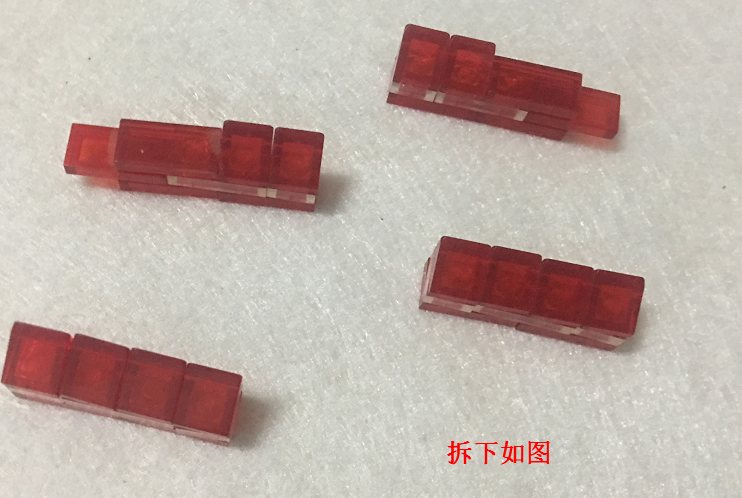 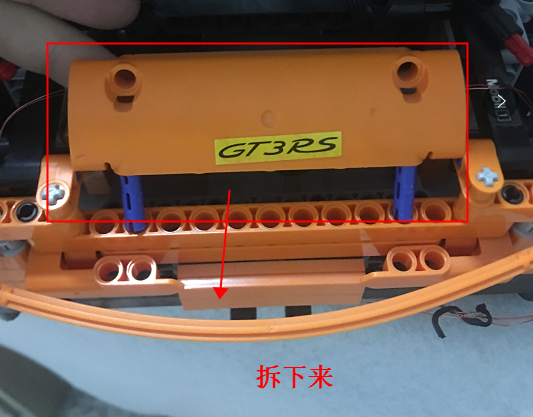 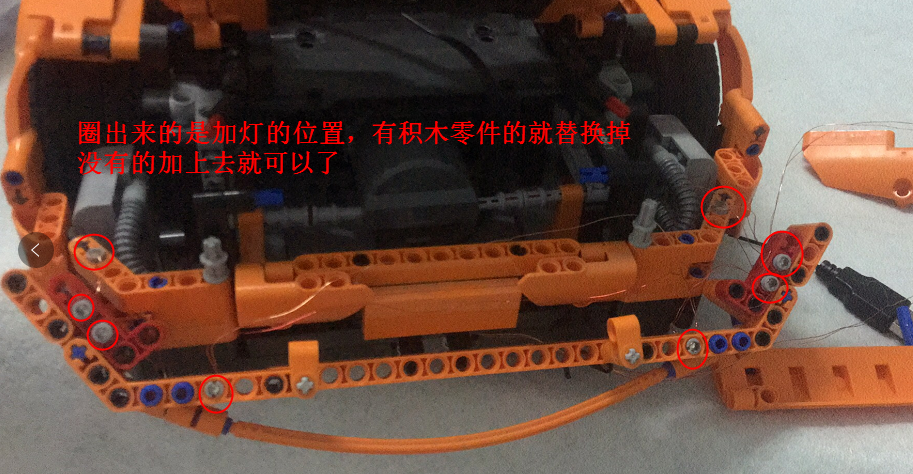 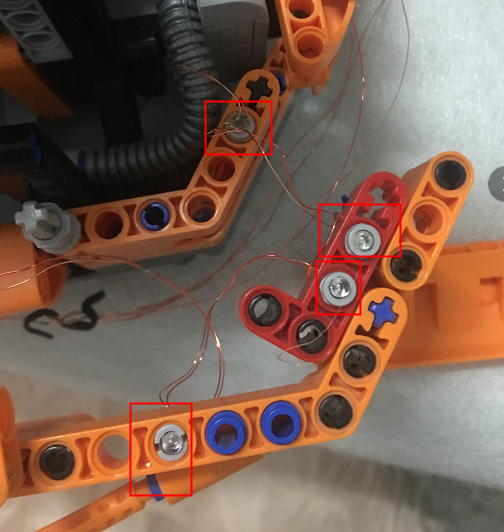 安装好了复原回去就可以了最后用袋子里面附赠的1X1板块 1X1圆块按图示整理车底走线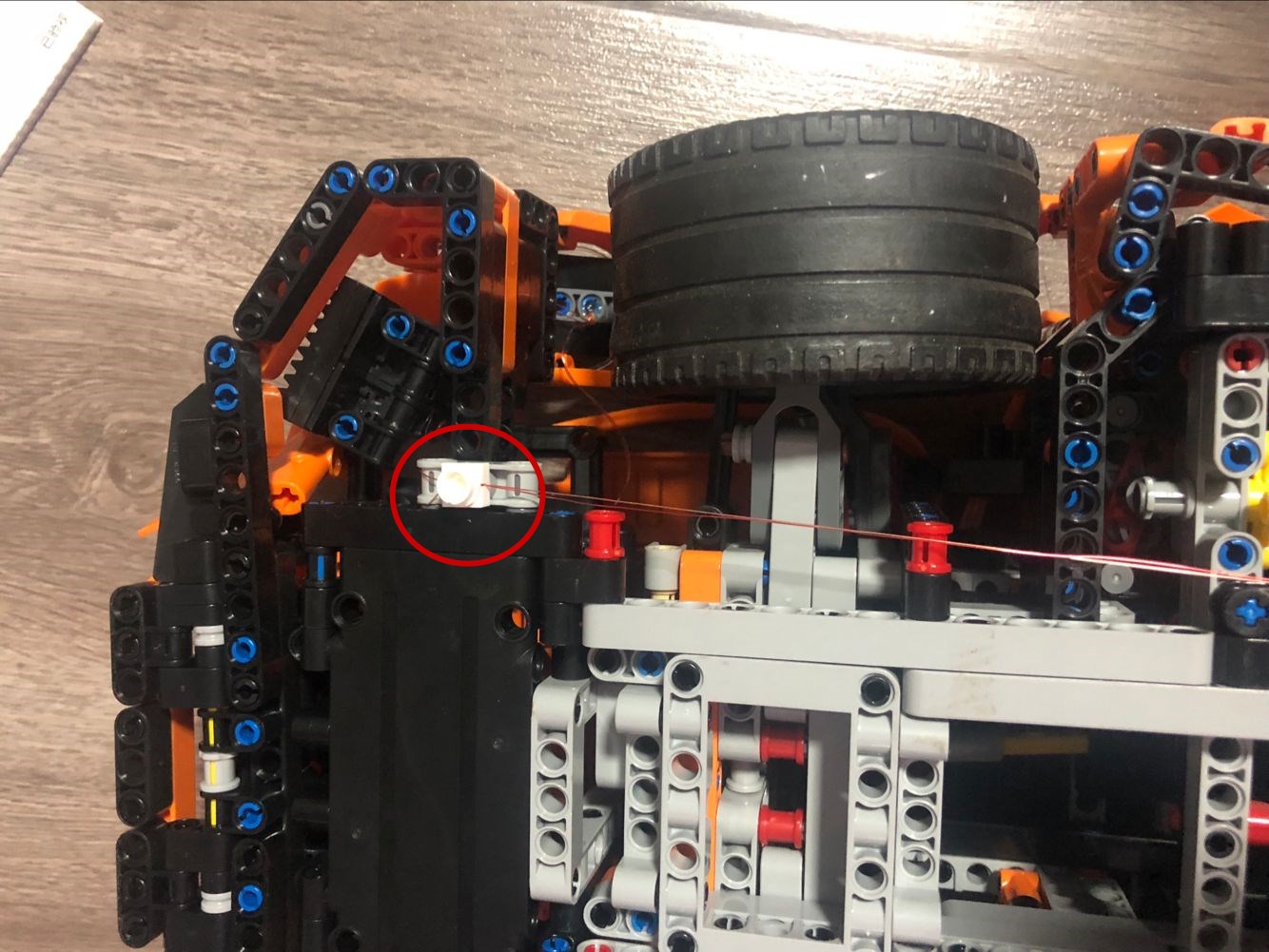 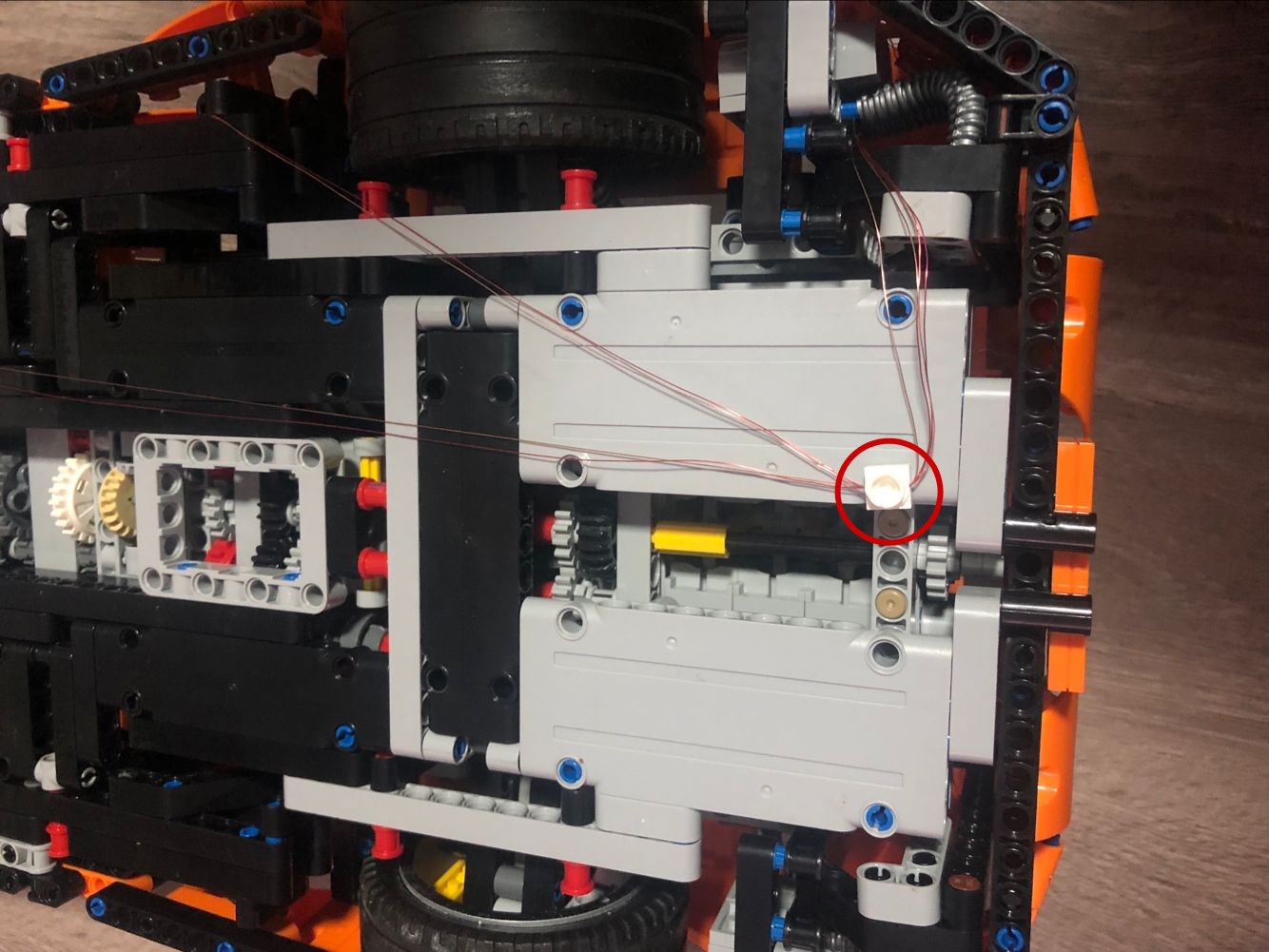 结束线从车辆的后尾翼下面穿过去放在车辆的下面图片的位置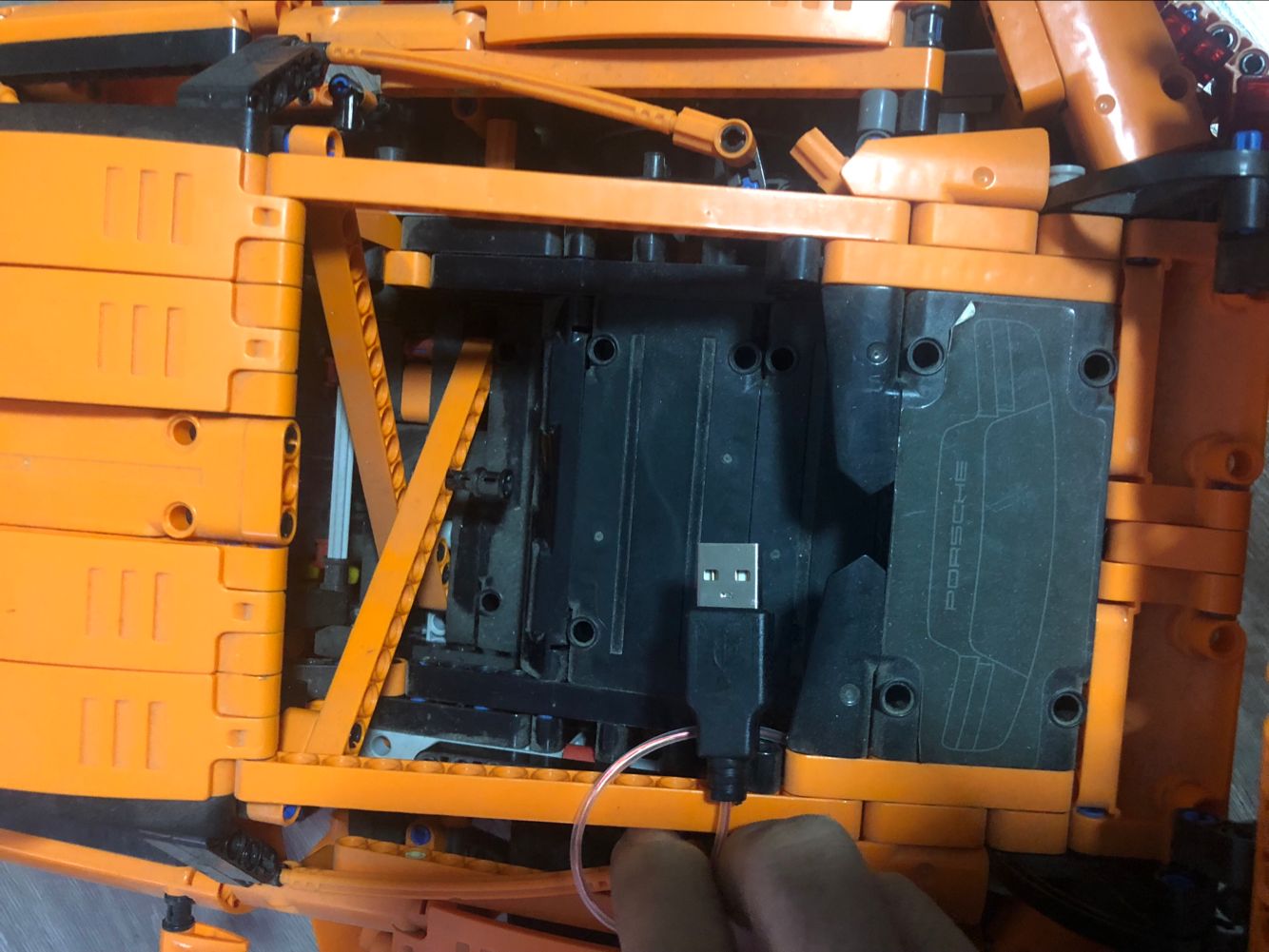 